COMUNE DI TRECASTAGNI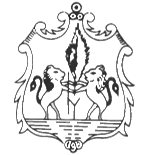 Provincia di CataniaTASSO ASSENZE/PRESENZE DEL PERSONALE DIPENDENTE                MESE DI NOVEMBRE ANNO 2021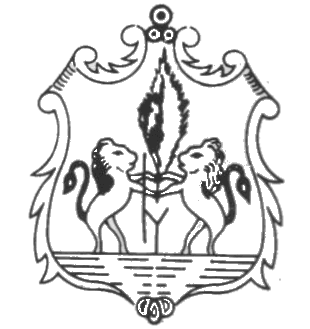 Il presente prospetto è pubblicato ai sensi dell'art. 21 della L. n. 69 del 18/6/2009 e   risulta comprensivo anche del congedo ordinario.SETTORE NUMERO DIPENDENTITASSO PERCENTUALE ASSENZETASSO PERCENTUALE PRESENZESegretario Comunale123,80%76,20%Affari Generali e Istituzionali3210,06%89,94%Tributi – Commercio e Affari Finanziari 95,36%                   94,64%Urbanistica711,92%	88,08%Ufficio Espropri e Settore LL.PP.811,97%88,03%Polizia Municipale819,27%80,73%